Научный руководитель ИПРЭ РАН, д.э.н., проф., академик РАН Окрепилов В.В., врио директора ИПРЭ РАН д.э.н., проф. Шматко А.Д. приняли участие 8-9 декабря 2020 года в общем собрании членов РАН (в формате ВКС).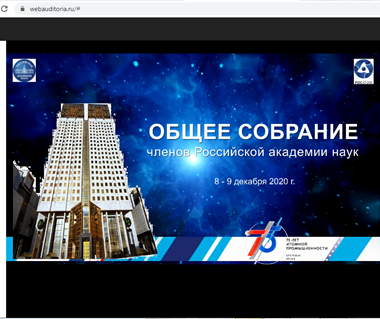 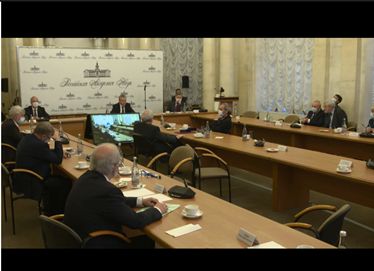 